Comunicazione via web del 26.01.2014Oggetto: Programma triennale trasparenza Stante che la redazione e l’aggiornamento del Programma triennale trasparenza  ( vedi doc C.I.- organizzazione/ adempimenti ) sono adempimenti attribuiti al Responsabile della Trasparenza, e che tale funzione risulta difficilmente compatibile con quella del dirigente scolastico, né la nomina del Responsabile né l’adozione formale del Piano sono in questo preciso momento attuabili.                                                                                                                    Il Dirigente Scolastico                                                                                                                     arch. Paola Calenda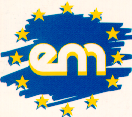 ISTITUTO D'ISTRUZIONE SUPERIORE“I.P.C. MANFREDI - I.T.C. TANARI”Viale Felsina, 40- 40139  Bologna  Tel. 051/6039611 Fax 051/6011006Via Michele dei Ramazzotti, 22 - 40063 Monghidoro  Tel. e Fax 051 6554050e-mail:BOIS01600C@istruzione.it                                 Sistema Qualità certificato secondo                                     la Norma UNI EN ISO 9001:2008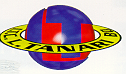 